LitteraturlisteGrundforløb 2 til pædagogisk assistentuddannelsen på SOSU EsbjergGældende fra marts 2023 Inden du starter på uddannelsen, bør du beslutte dig for om du vil købe bøgerne i papirudgave eller som digitale iBøger. De digitale bøger tilgås via websitet systime.dk. Hvis du køber de digitale udgaver, får du adgang til quizzer og opgaver. Du kan undersøge priser på gu.dk. Gyldendal Uddannelse - Veje til viden (gyldendal-uddannelse.dk) , hvor du også kan finde gratis lydfiler til bøgerne. Vi gør opmærksom på at FOA giver 20 % rabat på papirbøger til medlemmer. Du skal kontakte FOA ang. køb af bøger.Revideret 17.01.23 MAMAForsideTitel/Forlag og udgaveForfatter /ISBN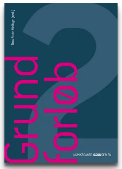 Grundforløb 2 PAUForfattere: Vibeke Mossing Thorenfeldt mfl. Munksgaard. 2015ISBN: 9788762815100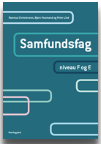 Samfundsfag Niveau F og EForfattere: Rasmus Christens og Peter LindMunksgaard. 2015ISBN: 9788762816510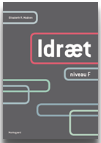 Idræt Niveau FForfatter: Elisabeth R. Madsen Munksgaard. 2015ISBN: 9788762816046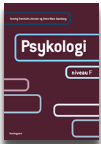 Psykologi Niveau F Forfattere: Tommy Tranholm Jensen & Stine Mars Gamborg Munksgaard 2016ISBN: 9788702296105